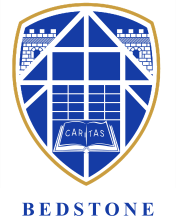 I understand that in submitting this form I declare that the contents of this application are true and accurate to the best of my knowledge and belief.APPLICATION FOR EMPLOYMENT All parts of this application, including a CV and covering letter need to be sent either by email to pa@bedstone.org or post to the Head’s PA, Bedstone College, Bedstone, Bucknell, Shropshire, SY7 0BGIf using an electronic version of this Application Form please note that you can use the TAB key to quickly navigate to each field1. PERSONAL DETAILS1. PERSONAL DETAILS1. PERSONAL DETAILS1. PERSONAL DETAILS1. PERSONAL DETAILSSurname:Forename(s):Previous surname(s):Address:Tel No: (home)Email:Mobile:QTS Status: NI Number:TRN/DfE NoPosition Applied For:Are there any restrictions regarding your employment? e.g. do you require a work permit?Yes            No*If you answer Yes please supply details on a separate sheet of paper.Have you ever been subject to a child protection investigation by your employer or any other organisation?If YES please state separately under confidential cover the circumstances and the outcome including any orders or conditions. This will not be opened unless you are called to interview.2. OTHER INFORMATION2. OTHER INFORMATIONAre you related to or do you have a close personal relationship with any pupil, employee, or governor?If YES give details separately under confidential cover. This will not be opened unless you are called to interview.   3. PRESENT APPOINTMENT3. PRESENT APPOINTMENT3. PRESENT APPOINTMENT3. PRESENT APPOINTMENT3. PRESENT APPOINTMENT3. PRESENT APPOINTMENTPost held:Post held:Date appointed:Date appointed:Specific Responsibilities:Specific Responsibilities:Reason For LeavingReason For LeavingSchool/College Address:School/College Address:Number on roll:Age range in schoolAge range taught:LEA/Employer:LEA/Employer:Present/last salary and details of any additional benefits/allowances:Present/last salary and details of any additional benefits/allowances:Notice Required:Notice Required:Have you lived outside of the UK for more than 90 consecutive days in the last 5 years?  If YES, please state where and provide datesHave you lived outside of the UK for more than 90 consecutive days in the last 5 years?  If YES, please state where and provide dates4. EDUCATION AND ACADEMIC QUALIFICATIONS: 4. EDUCATION AND ACADEMIC QUALIFICATIONS: 4. EDUCATION AND ACADEMIC QUALIFICATIONS: 4. EDUCATION AND ACADEMIC QUALIFICATIONS: FromToSubjects, Qualifications, Grades, HonoursSecondary (post 16)Degrees or equivalentOther teaching qualificationsOther Non-teaching qualifications5. PREVIOUS TEACHING APPOINTMENTS: 5. PREVIOUS TEACHING APPOINTMENTS: 5. PREVIOUS TEACHING APPOINTMENTS: 5. PREVIOUS TEACHING APPOINTMENTS: 5. PREVIOUS TEACHING APPOINTMENTS: Please provide a full history in chronological order starting with the most recent.  Please include any periods of unemployment since leaving higher education and provide, where appropriate, explanation for any periods not in employment.   Please provide a full history in chronological order starting with the most recent.  Please include any periods of unemployment since leaving higher education and provide, where appropriate, explanation for any periods not in employment.   Please provide a full history in chronological order starting with the most recent.  Please include any periods of unemployment since leaving higher education and provide, where appropriate, explanation for any periods not in employment.   Please provide a full history in chronological order starting with the most recent.  Please include any periods of unemployment since leaving higher education and provide, where appropriate, explanation for any periods not in employment.   Please provide a full history in chronological order starting with the most recent.  Please include any periods of unemployment since leaving higher education and provide, where appropriate, explanation for any periods not in employment.   Title of post and name of school/college/other employerStatus e.g. full-time or part-timeType of School/CollegeAge range/age range taughtPeriod of ServicePeriod of ServiceTitle of post and name of school/college/other employerStatus e.g. full-time or part-timeType of School/CollegeAge range/age range taughtFromTo6. PROFESSIONAL DEVELOPMENT: 6. PROFESSIONAL DEVELOPMENT: 6. PROFESSIONAL DEVELOPMENT: 6. PROFESSIONAL DEVELOPMENT: 6. PROFESSIONAL DEVELOPMENT: Please give details of courses attended and indicate any awards /qualifications/ certifications earned.Please give details of courses attended and indicate any awards /qualifications/ certifications earned.Please give details of courses attended and indicate any awards /qualifications/ certifications earned.Please give details of courses attended and indicate any awards /qualifications/ certifications earned.Please give details of courses attended and indicate any awards /qualifications/ certifications earned.Course TitleProviderDurationDatesAwards (if any)7. OTHER RELEVANT WORK EXPERIENCE OR GAPS IN EMPLOYMENT7. OTHER RELEVANT WORK EXPERIENCE OR GAPS IN EMPLOYMENT7. OTHER RELEVANT WORK EXPERIENCE OR GAPS IN EMPLOYMENT7. OTHER RELEVANT WORK EXPERIENCE OR GAPS IN EMPLOYMENT(please start with most recent)(please start with most recent)(please start with most recent)(please start with most recent)Nature of Occupation/Reason for GapEmployerPeriodPeriodNature of Occupation/Reason for GapEmployerFromTo8. REFERENCES8. REFERENCES8. REFERENCES8. REFERENCESThe first referee should be the Head of your present or most recent school.  Where you are not currently working with children but have done so in the past one reference must be from the employer by whom you were most recently employed in working with children.  Please note references will not be accepted from relatives or from referees writing solely in the capacity of a friend. Referees will be asked whether you have been the subject of safeguarding concerns.The first referee should be the Head of your present or most recent school.  Where you are not currently working with children but have done so in the past one reference must be from the employer by whom you were most recently employed in working with children.  Please note references will not be accepted from relatives or from referees writing solely in the capacity of a friend. Referees will be asked whether you have been the subject of safeguarding concerns.The first referee should be the Head of your present or most recent school.  Where you are not currently working with children but have done so in the past one reference must be from the employer by whom you were most recently employed in working with children.  Please note references will not be accepted from relatives or from referees writing solely in the capacity of a friend. Referees will be asked whether you have been the subject of safeguarding concerns.The first referee should be the Head of your present or most recent school.  Where you are not currently working with children but have done so in the past one reference must be from the employer by whom you were most recently employed in working with children.  Please note references will not be accepted from relatives or from referees writing solely in the capacity of a friend. Referees will be asked whether you have been the subject of safeguarding concerns.References will be taken up at the short-listing stage.May we approach your referees without further reference to you?References will be taken up at the short-listing stage.May we approach your referees without further reference to you?References will be taken up at the short-listing stage.May we approach your referees without further reference to you?           Yes            NoReferee No 1:Name:Position:Address:Tel:Email:In what capacity do you know the above?Fax:Referee No 2:NamePosition:Address:Tel:EmailIn what capacity do you know the above?Fax:9. INTERESTS (both professional and leisure)10. COVERING LETTER AND CV (IN ELECTRONIC FORM)Please attach a covering letter in support of your application in which you should give your reasons for applying for this post.  You may wish to also send in a CV. You should bear in mind that Bedstone College is a co-educational boarding school with the expectation that all staff are fully involved in every aspect of the life of the College and you should thus include any information that you consider relevant to this application.11. DECLARATION BY THE APPLICANTThe amendments to the Rehabilitation of Offenders Act 1974 (Exceptions) Order 1975 (2013 and 2020) provide that when applying for certain jobs and activities, certain convictions and cautions are considered ‘protected’. This means that they do not need to be disclosed to employers, and if they are disclosed, employers cannot take them into account. Guidance about whether a conviction or caution should be disclosed can be found on the Ministry of Justice website.You must also (where appropriate) let us know of any prosecutions pending against you.  The amendments for the Exceptions Order 1975 (2013) provide that certain spent convictions and cautions are ‘protected’ and are not subject to disclose to employers and cannot be taken into account.Declaration for applicants into Regulated Activity with Children and Young People:Are you or have you been disqualified from working with children, been named on the DfE Barred List or the Protection of Children Act List, subject to any sanctions imposed by a regulatory body (e.g. the General Teaching Council)?     Y/NDo you have any unspent conditional cautions or convictions under the Rehabilitation of Offenders Act 1974?      Y/NDo you have any adult cautions (simple or conditional) or spent convictions that are not protected as defined by the Rehabilitation of Offenders Act 1974 (Exceptions) Order 1975 (Amendment) (England and Wales) Order 2020?       Y/NHave you been disqualified under the terms of the Childcare (Disqualification) Regulations 2009 (relevant only for caring for children under the age of 8)?     Y/N    General Data Protection Regulations May 2018:I consent to my personal information being processed lawfully, fairly and in a transparent manner by the School for the administration of my application and if I accept employment with Bedstone College for the administration of my employment contract. If relevant, following the selection process, I would be willing for you to keep my details on file, should a similar position become available. I understand I can remove consent at any point by emailing pa@bedstone.org and my personal information will be destroyed.    Y/NWe take the storage and management of all personal data seriously. All data will be managed according to our Privacy Notice, a copy of which can be found on the college website: www.bedstone.org/policiesSIGNATURE: DATE:Recruitment MonitoringEqual Opportunities:Bedstone College values people irrespective of sex, age, marital status, disability, sexual orientation, gender including reassignment, race, colour, religion, and ethnic or national origin.  Individuals are selected, promoted and treated on the basis of their merits and abilities. Unlawful discrimination based on gender, race, age, disability, religious or political beliefs, sexual orientation or any other reason will form no part of the selection process.The Codes of Practice published by the Equal Opportunities Commission and the Commission for Racial Equality advise employers to monitor the outcome of selection decisions to ensure that discrimination does not occur within our recruitment and selection process.  The information you give here is confidential and is used for monitoring purposes only and will not be given to the selection panel.Equal Opportunities:Bedstone College values people irrespective of sex, age, marital status, disability, sexual orientation, gender including reassignment, race, colour, religion, and ethnic or national origin.  Individuals are selected, promoted and treated on the basis of their merits and abilities. Unlawful discrimination based on gender, race, age, disability, religious or political beliefs, sexual orientation or any other reason will form no part of the selection process.The Codes of Practice published by the Equal Opportunities Commission and the Commission for Racial Equality advise employers to monitor the outcome of selection decisions to ensure that discrimination does not occur within our recruitment and selection process.  The information you give here is confidential and is used for monitoring purposes only and will not be given to the selection panel.Equal Opportunities:Bedstone College values people irrespective of sex, age, marital status, disability, sexual orientation, gender including reassignment, race, colour, religion, and ethnic or national origin.  Individuals are selected, promoted and treated on the basis of their merits and abilities. Unlawful discrimination based on gender, race, age, disability, religious or political beliefs, sexual orientation or any other reason will form no part of the selection process.The Codes of Practice published by the Equal Opportunities Commission and the Commission for Racial Equality advise employers to monitor the outcome of selection decisions to ensure that discrimination does not occur within our recruitment and selection process.  The information you give here is confidential and is used for monitoring purposes only and will not be given to the selection panel.Equal Opportunities:Bedstone College values people irrespective of sex, age, marital status, disability, sexual orientation, gender including reassignment, race, colour, religion, and ethnic or national origin.  Individuals are selected, promoted and treated on the basis of their merits and abilities. Unlawful discrimination based on gender, race, age, disability, religious or political beliefs, sexual orientation or any other reason will form no part of the selection process.The Codes of Practice published by the Equal Opportunities Commission and the Commission for Racial Equality advise employers to monitor the outcome of selection decisions to ensure that discrimination does not occur within our recruitment and selection process.  The information you give here is confidential and is used for monitoring purposes only and will not be given to the selection panel.Equal Opportunities:Bedstone College values people irrespective of sex, age, marital status, disability, sexual orientation, gender including reassignment, race, colour, religion, and ethnic or national origin.  Individuals are selected, promoted and treated on the basis of their merits and abilities. Unlawful discrimination based on gender, race, age, disability, religious or political beliefs, sexual orientation or any other reason will form no part of the selection process.The Codes of Practice published by the Equal Opportunities Commission and the Commission for Racial Equality advise employers to monitor the outcome of selection decisions to ensure that discrimination does not occur within our recruitment and selection process.  The information you give here is confidential and is used for monitoring purposes only and will not be given to the selection panel.Application for the post of: Application for the post of: Application for the post of: Application for the post of: Application for the post of: Where did you see the advertisement for this post?  Referred by (if applicable):Where did you see the advertisement for this post?  Referred by (if applicable):Where did you see the advertisement for this post?  Referred by (if applicable):Where did you see the advertisement for this post?  Referred by (if applicable):Where did you see the advertisement for this post?  Referred by (if applicable):Full name: Full name: Full name: Full name: Full name: Gender:  Gender:  Gender:  Gender:  Gender:  Date of Birth:     Date of Birth:     Date of Birth:     Date of Birth:     Date of Birth:     Do you consider yourself to have a disability?  Please tell us if there are any ‘reasonable adjustments’ we can make to assist you in your application or with our recruitment process.    Do you consider yourself to have a disability?  Please tell us if there are any ‘reasonable adjustments’ we can make to assist you in your application or with our recruitment process.    Do you consider yourself to have a disability?  Please tell us if there are any ‘reasonable adjustments’ we can make to assist you in your application or with our recruitment process.    Do you consider yourself to have a disability?  Please tell us if there are any ‘reasonable adjustments’ we can make to assist you in your application or with our recruitment process.    Do you consider yourself to have a disability?  Please tell us if there are any ‘reasonable adjustments’ we can make to assist you in your application or with our recruitment process.    If you are currently employed by Bedstone College, please indicate that you are an internal applicant.  Otherwise please choose external.                                   If you are currently employed by Bedstone College, please indicate that you are an internal applicant.  Otherwise please choose external.                                   If you are currently employed by Bedstone College, please indicate that you are an internal applicant.  Otherwise please choose external.                                   If you are currently employed by Bedstone College, please indicate that you are an internal applicant.  Otherwise please choose external.                                   If you are currently employed by Bedstone College, please indicate that you are an internal applicant.  Otherwise please choose external.                                   Religion These categories of religion were used in the 2021 census.  We recognise however, that the specified categories may not be appropriate for everyone; if this is the case, please use the last box.Religion These categories of religion were used in the 2021 census.  We recognise however, that the specified categories may not be appropriate for everyone; if this is the case, please use the last box.Religion These categories of religion were used in the 2021 census.  We recognise however, that the specified categories may not be appropriate for everyone; if this is the case, please use the last box.Religion These categories of religion were used in the 2021 census.  We recognise however, that the specified categories may not be appropriate for everyone; if this is the case, please use the last box.Religion These categories of religion were used in the 2021 census.  We recognise however, that the specified categories may not be appropriate for everyone; if this is the case, please use the last box.BuddhistChristian (any denomination)HinduJewishMuslimSikhNo religionOtherNot answeredBuddhistChristian (any denomination)HinduJewishMuslimSikhNo religionOtherNot answeredBuddhistChristian (any denomination)HinduJewishMuslimSikhNo religionOtherNot answeredBuddhistChristian (any denomination)HinduJewishMuslimSikhNo religionOtherNot answeredHow would you describe yourself? These categories of ethnic origin are recommended by the UK Equal Opportunities Commission, were used in the census in 2021 and are the most appropriate for the UK.  We recognise however that the specified categories may not be appropriate for everyone.  If this is the case, please use the last box.  How would you describe yourself? These categories of ethnic origin are recommended by the UK Equal Opportunities Commission, were used in the census in 2021 and are the most appropriate for the UK.  We recognise however that the specified categories may not be appropriate for everyone.  If this is the case, please use the last box.  Please indicate your ethnic group:Please indicate your ethnic group:WhiteEnglish/Welsh/Scottish/Northern Irish/BritishIrishOther Mixed or multiple ethnic groupsWhite and Black CaribbeanWhite and Black AfricanWhite and AsianAny otherAsian or Asian BritishIndianPakistaniBangladeshiChineseAsian OtherBlack, Black British, Caribbean or AfricanCaribbeanAfrican Any other Black, Black British or Caribbean backgroundAny other ethnic groupArabOtherNot stated        